 AUXILIATURAS  DE LA PROCURADURIA DE LOS DERECHOS HUMANOS       AUXILIATURA		DIRECCIÓN, TELÉFONO					Y CONTACTO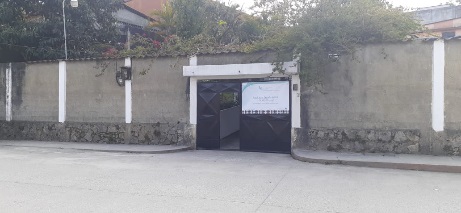 Auxiliatura de Alta Verapaz	Diagonal 5, 5-03, zona 7, 					Residenciales, ImperialCobán, Alta Verapaz. Tel. 2503-9149 Cel. 5046-9466Auxiliar				Carlos Alberto Guillermo Artola					Email: auxav@pdh.org.gt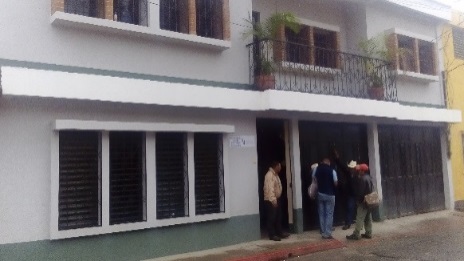 Auxiliatura de Baja Verapaz	9ª avenida 4-56 zona 1, Barrio 					El Centro, Salamá, Baja Verapaz.					Tel. 2503-9128 Cel. 5046-9443Auxiliar				Mark Christopher Gardiner BennettEmail: Auxbv@pdh.org.gt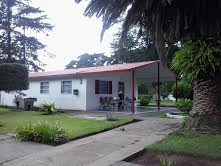 Auxiliatura de Chimaltenango	Km. 57 Carretera los Aposentos					interior, Escuela Pedro Molina,						Chimaltenango. Tel. 2503-9135 Cel. 5046-9567Auxiliar				Marilis Guendalin Ramírez Baltazar					Email: auxchimal@pdh.org.gt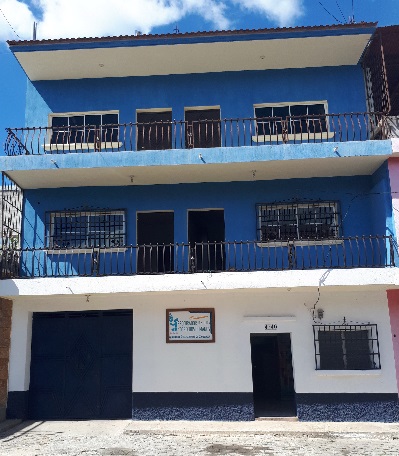 Auxiliatura de Chiquimula	          13 avenida 4-40 zona 1, Chiquimula. 					Tel. 2503-9130 Cel. 5046-9213Auxiliar				Yesenia Patricia Sandoval Molina					Email: auxchiq@pdh.org.gt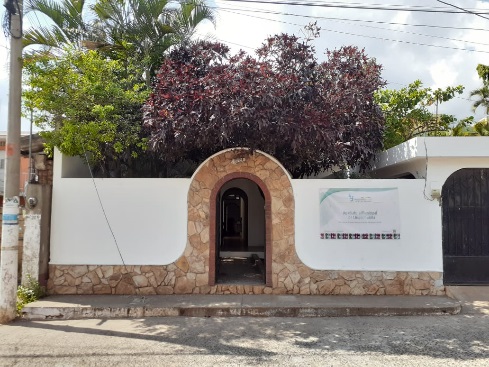 Auxiliatura de Chiquimulilla	2ª avenida 4-23 zona 4, 					Barrio Santiago, Chiquimulilla, Santa Rosa. Tel. 2503-9116 Cel. 5046-9414Auxiliar 				Jeannette Ana Lily Ochoa Lopez					Email: auxchisr@pdh.org.gt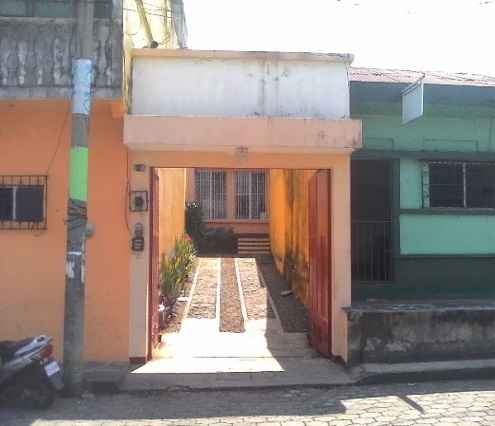 Auxiliatura de Coatepeque		4ª calle 2-52 zona 3, Barrio San					Francisco, Coatepeque, 					Quetzaltenango. Tel. 2503-9123Cel. 5046-9556Auxiliar 				José Erwin Maldonado 					Email: auxcoat@pdh.org.gtAuxiliatura de El Progreso		Colonia Hichos a un costado de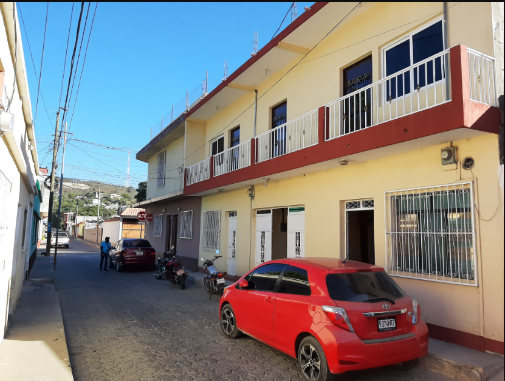 					Taller de motos Peligro Guastatoya, El Progreso.					Tel. 2503-9148 Cel. 5046-9297Auxiliar				Abner Eliud Morales Orellana					Email: auxpro@pdh.org.gt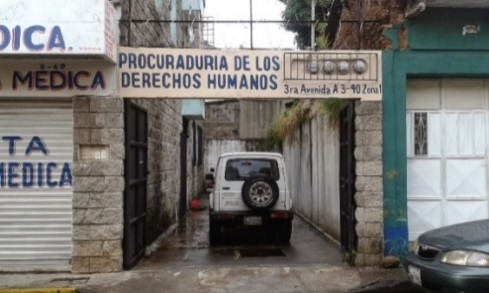 Auxiliatura de Escuintla		3ª avenida A 3-40 zona 1,					Escuintla, Escuintla. Tel. 2503-9129 Cel. 5046-9295Auxiliar				Marco Antonio CabreraHernández					Email: auxesc@pdh.org.gt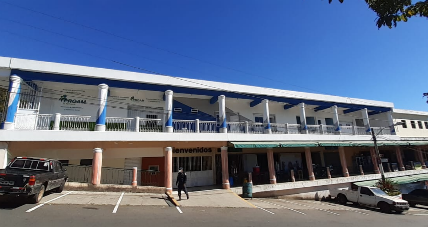 Auxiliatura de Fraijanes  		9ª calle, 4to nivel del Mercado 					Municipal de Fraijanes, Guatemala. Tel. 2503-9129 Cel. 5046-9295					Email: ygarcia@pdh.org.gt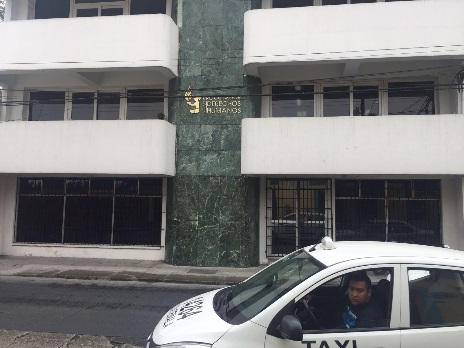 Auxiliatura de Guatemala	12 avenida 12-54 zona 1,Guatemala PBX. 2424-1717Cel. 5046-8743Auxiliar			Saúl Estuardo Orellana Rodriguez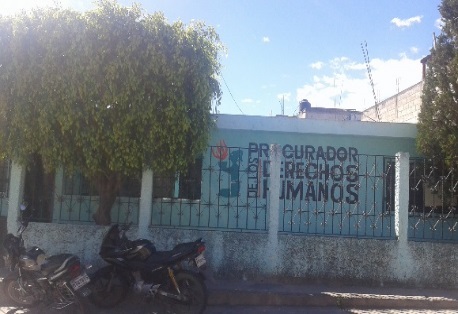 Auxiliatura de Huehuetenango	12 avenida y 12 calle esquina					Colonia Los Encinos zona 5,  Huehuetenango.					Tel. 2503-9137 Cel. 5046-9401Auxiliar				Erick Alberto Villatoro Letona					Email: auxhue@pdh.org.gt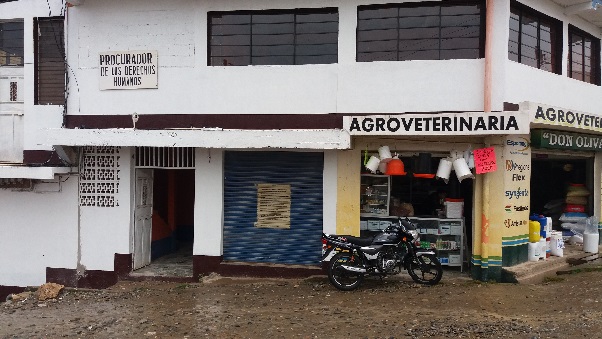 Auxiliatura de  Ixcán		Lote 25, zona 1,  Colonia 					El Triunfo frente al parque central, Playa Grande Ixcán, Quiché.					Tel. 2503-9127 Cel. 5046-9662Auxiliar 				Dina Lopez Caal					Email: auxix@pdh.org.gt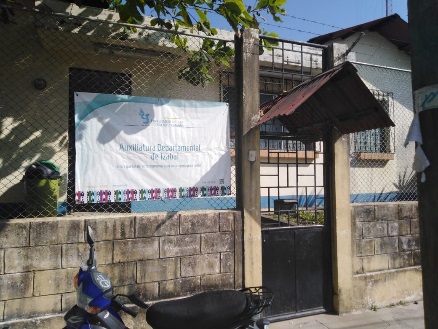 Auxiliatura de Izabal		11 calle entre 8ª y 9ª avenidas					Puerto Barrios, Izabal.					Tel. 2503-9121 Cel. 5046-9448Auxiliar				Astrid Carola Franco Bailey					Email: auxiza@pdh.org.gt				Auxiliatura de Jalapa		3ª avenida Barrio Chipilapa, 0-30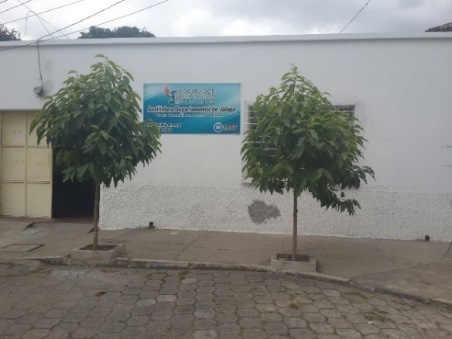 					zona 6, Jalapa.					Tel. 2503-9147Cel. 5046-9351Auxiliar				Cecilia Isabel Aguirre Lucero					Email: auxjal@pdh.org.gt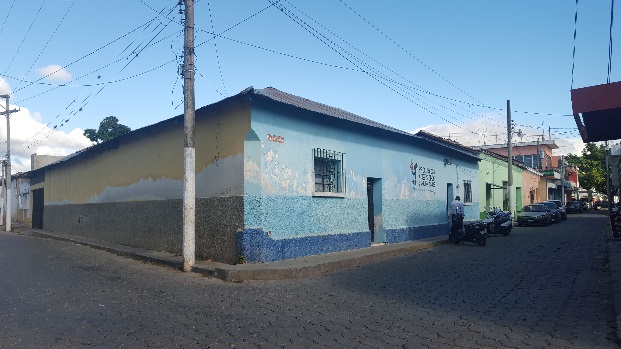 Auxiliatura de Jutiapa		8ª calle 4-81 Barrio 					Latino, zona 1, Jutiapa.					Tel. 2503-9131 Cel. 5046-9370Auxiliar				Rubén Darío Flores Lima					Email: auxjut@pdh.org.gt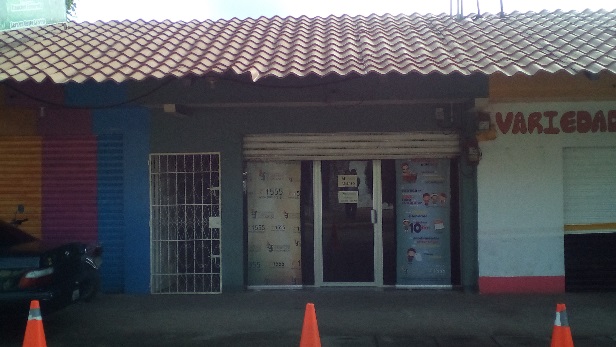 Auxiliatura de			Barrio Santa CruzLa Libertad, Petén			La Libertad, Petén.					Tel. 2503-9126 Cel. 5046-9700Auxiliar 				Diego Gaspar Gonzalez Pedro					Email: auxlibertad@pdh.org.gt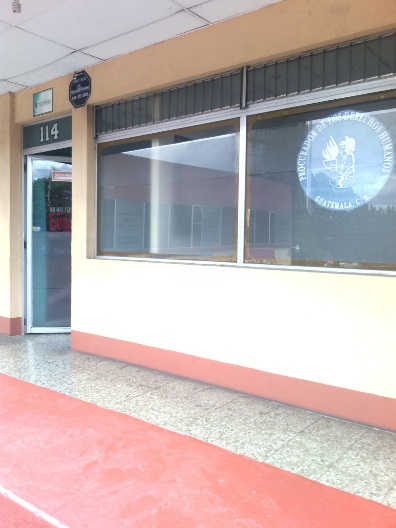 Auxiliatura de Mixco			Calzada Roosevelt Km. 15 Super 					Centro Comercial Molino Las Flores					Of. 114 3er. Nivel, zona 2, Mixco,					Guatemala.					Tel. 2435-5370 Cel. 5451-3914	Auxiliar				Gustavo Adolfo Ovalle Armas					Email: auxmixco@pdh.org.gt		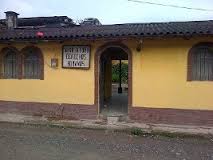 Auxiliatura de Nebaj,		Cantón Vipila, Nebaj, Quiché. Quiché				Tel. 2503-9136 Cel. 5046-9656Auxiliar				Enrique Perez Ceto 					Email: auxneb@pdh.org.gt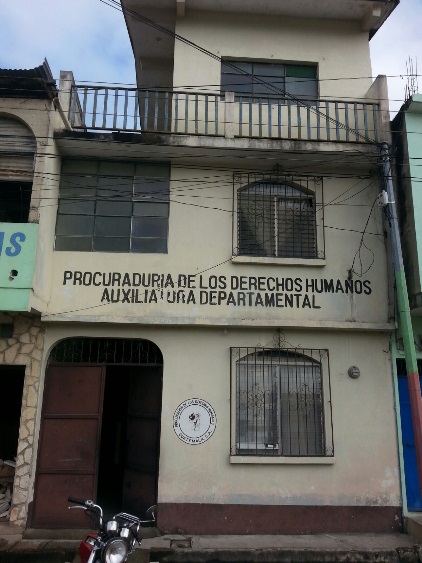 Auxiliatura de Petén			Calle límite entre Santa Elena y 						San Benito, Petén.					Tel. 2503-9131 Cel. 5046-9524Auxiliar				Sucely del Valle RoldánEmail: auxpet@pdh.org.gt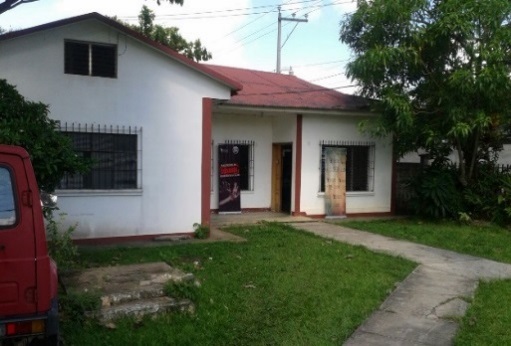 Auxiliatura de Poptún,		5ª avenida 8-10 zona 1,	Petén					Poptún, Petén.					Tels. 2503-9132 Cel. 5046-								9605Auxiliar 				Herbie Haksafy Baltazar Rivera					Monzón					Email: auxpp@pdh.org.gt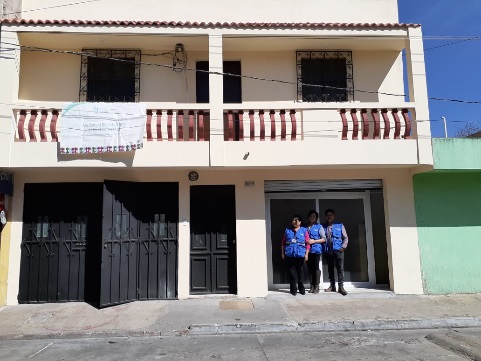 Auxiliatura de Quetzaltenango	1 calle 28A-14, zona 7,						Quetzaltenango. Tel. 2503-9124 Cel. 5046-9333Auxiliar				Flor Elizabeth Gomez Mejía					Email: auxquet@pdh.org.gt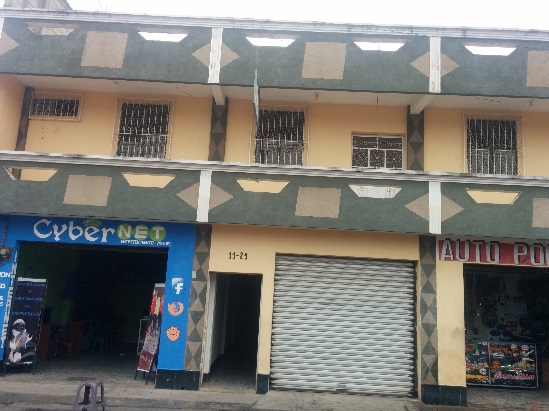 Auxiliatura de Quiché		0 avenida 11-24 zona 4, segundo					nivel, Santa Cruz del Quiche, 					Quiche. Tel. 2503-9138  Cel. 5046-9549Auxiliar				Flavio Ruiz Dominguez					Email: auxqui@pdh.org.gt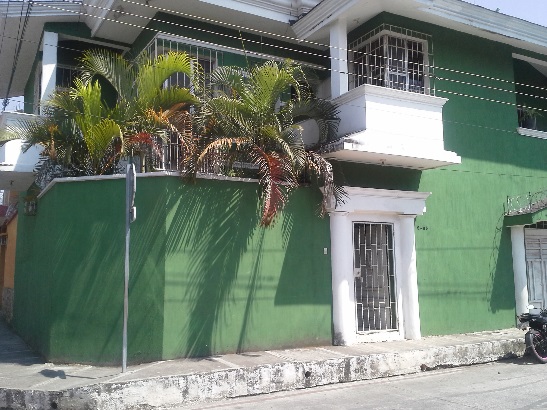 Auxiliatura de Retalhuleu		6ª calle 9-05 zona 1, Retalhuleu.					Tel 2503-9144 Cel. 5046-9316Auxiliar 		Nancy Evanury Galindo Gramajo					Email: auxreu@pdh.org.gt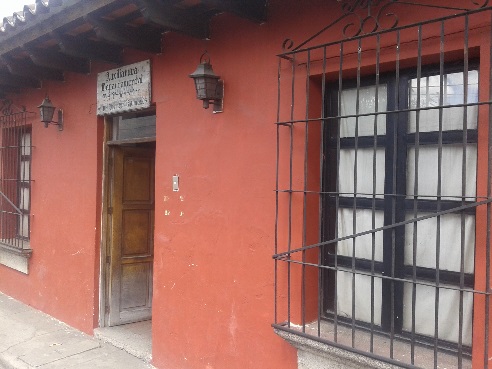 Auxiliatura de Sacatepéquez	Calle del Manchén casa No. 3 An-					tigua Guatemala, Sacatepéquez.	Tel. 2503-9143   Cel. 5046-9287Auxiliar 				Teresita Yahaira Mérida Lopez					Email: auxsac@pdh.org.gt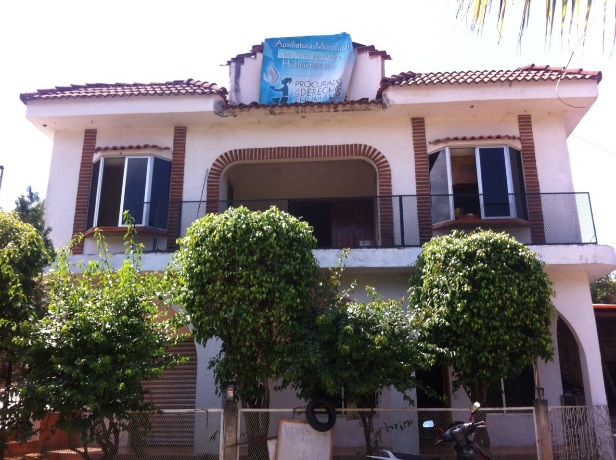 Auxiliatura de San Antonio		Cantón Reforma, San Antonio Huista					Huista, Huehuetenango.					Tel. 2503-9120 Cel. 5046-9207Auxiliar				Lilian Yojana Morales Morales 								Email: auxsahuista@pdh.org.gt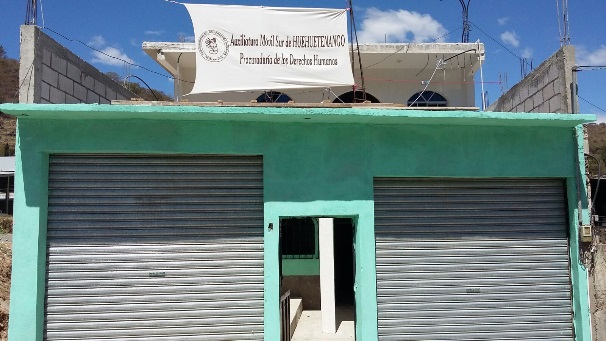 Auxiliatura de San Ildefonso	Calle Las Estrellas, San Ixtahuacan				Ildefonso Ixtahuacan, 					Huehuetenango.Tel. 2503-9119 Cel. 5046-9321Auxiliar				Juana Garcia Ixmata 					Email: auxsanildefonso@pdh.org.gt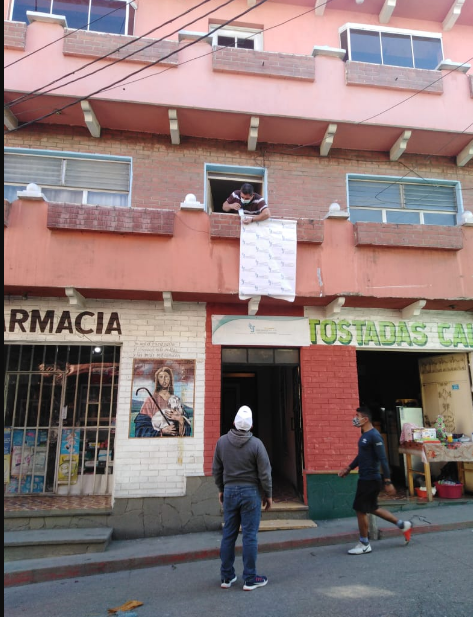 Auxiliatura de San Juan		7ª avenida 6-21, Zona 2, Apart.Sacatepéquez			B, Calle Principal, San Juan  Sacatepequez, GuatemalaCel. 5046-9180Auxiliar 				Marvin Sican					Email: msican@pdh.org.gt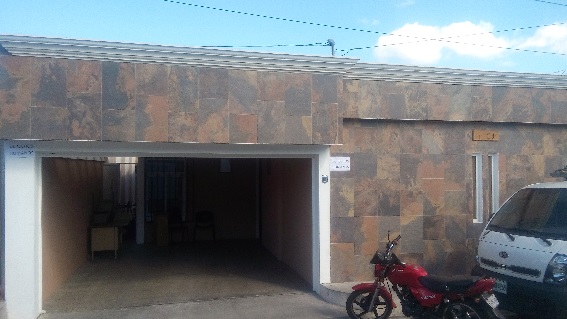 Auxiliatura de San Marcos		12ª avenida 6-62 zona 4, 					San Marcos, San Marcos. Tel. 2503-9122 Cel. 5046-9586Auxiliar				Luis Enrique Morales Castillo					Email: auxsmarcos@pdh.org.gt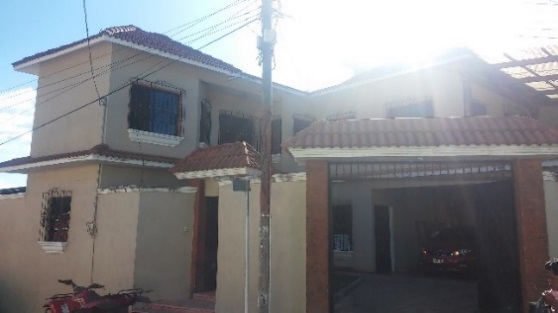 Auxiliatura de Santa Rosa		3ª avenida 1-01 zona 3, 					Barrio Las Delicias, Cuilapa, Santa Rosa.Tel. 2503-9142 Cel. 5046-9464Auxiliar 				Juan Heriberto Herrera Villatoro					Email: auxsr@pdh.org.gt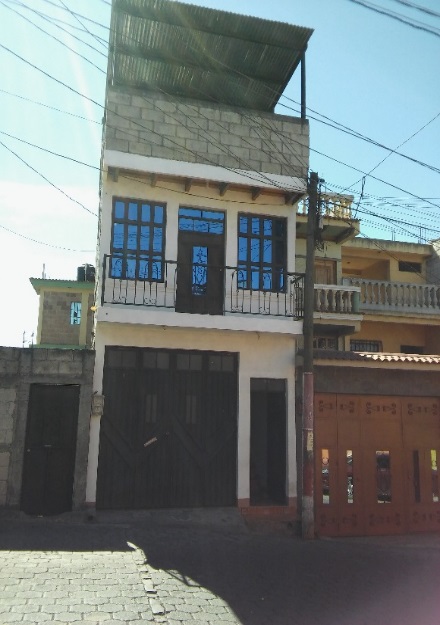 Auxiliatura de Santiago Atitlán	Cantón Xechivoy, Santiago Atitlán,					Sololá. Tel. 2503-9117 Cel. 5046-9714Auxiliar				Salvador Loarca Marroquín					Email: auxsatitlan@pdh.org.gt 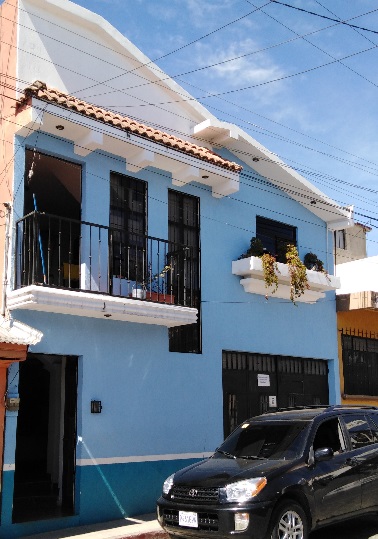 Auxiliatura de Sololá		6ª avenida 3-34 zona1, Barrio					El Calvario, Sololá.Tel. 2503-9139 Cel. 5046-9595Auxiliar 				Ovidio Paz Bal					Email: auxsol@pdh.org.gt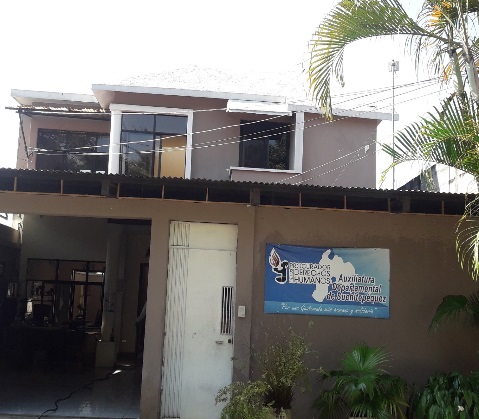 Auxiliatura de Suchitepéquez	5ª avenida diagonal 1, Interior, 0-78 					zona 1, Mazatenango, Suchi- 					tepéquezTels. 2503-9125 Cel. 5046-9340Auxiliar				Francisco Garcia Morales					Email: auxsuchi@pdh.org.gt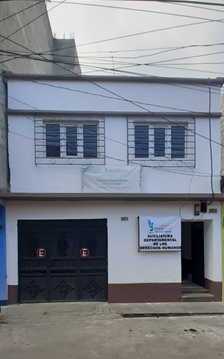 Auxiliatura de Totonicapán		13 avenida 2-42, zona 2,					Totonicapán.  Tel. 2503-9141 Cel. 5046-9309Auxiliar 				Karin Irene Linares Robles					Email: auxtoto@pdh.org.gtAuxiliatura de Villa Nueva,       6ta Avenida 6-20 Zona 1, 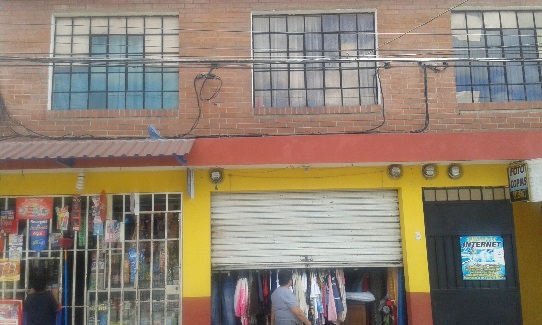 Guatemala			      Villa Nueva, Guatemala	                                                 Tel. 2503-9145                                                 Cel. 5046-9197	Auxiliar 			      Everardo Peralta Rodriguez				      Email: auxvillanva@pdh.org.gt                                                 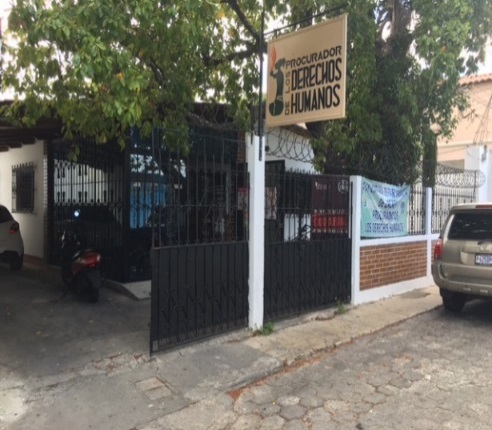 Auxiliatura de Zacapa		9ª avenida 03-20 zona 2, Barrio					San Marcos, Zacapa. Tel. 2503-9140 Cel. 5451-3024Auxiliar 				Brenda Maritza Ramos Alonzo					Email: auxzac@pdh.org.gt